Chapitre 7 les politiques économiquesDOCUMENT DE TRAVAIL 	Définissez politiques conjoncturelles et politiques structurelles en donnant des exemples.LA POLITIQUE BUDGETAIRE : Regardez la vidéo et répondez aux  questions suivantes : https://youtu.be/budget de l'Etat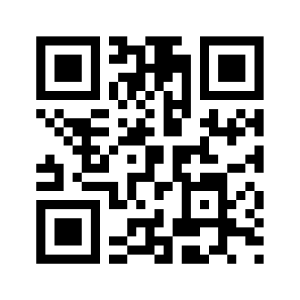 Définissez la politique budgétaireD'où proviennent les recettes de l'Etat ?Citez les différentes dépenses de l'Etat.Qu’est-ce que le solde du budget de l'État ?Que signifie déficit ?Comment peut-on le réduire?Qu'est-ce que le budget de l'Etat ?Regardez la vidéo "relance ou austérité" et répondez aux 4 questions suivantes : https://youtu.be/relance austérité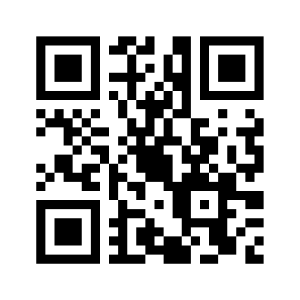 Qu’est-ce qu’une politique de relance ? Donnez un exemple.Quelle est la conséquence d’une augmentation des dépenses publiques sur le PIB ?Quelle critique peut-on formuler contre cette politique de relance ?Qu’est-ce qu’une politique d’austérité ?LA POLITIQUE MONETAIRE Regardez les vidéos et répondez aux 4 questions suivantes :https://youtu.be/GzIfl6PybIk https://youtu.be/Q2m6LR6rdkc 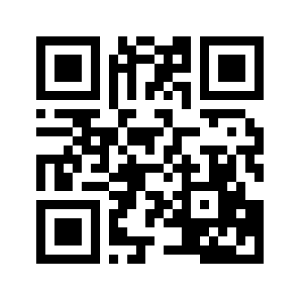 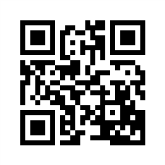 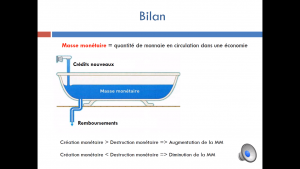 Qu'est-ce que la masse monétaire ?Quels sont les dangers d'une trop grande quantité de monnaie ? D'une trop faible ?Comment se crée la monnaie ?Définissez la politique monétaireQuel est son objectif principal ?Quel est l’outil de la politique monétaire (comment réguler la masse monétaire) ?Quelles sont les conséquences d’un taux directeur à la hausse ? A la baisse ?LES OUTILS DE LA POLITIQUE STRUCTURELLE Manuel docs 5 6 7 8 page 92...Montrez comment l'Etat et l'Europe agissent pour restaurer la compétitivité.Montrez comment l'Etat agit sur la politique de l'emploiII. L'IMPACT DES POLITIQUES SUR L'ENVIRONNEMENT DES ENTREPRISES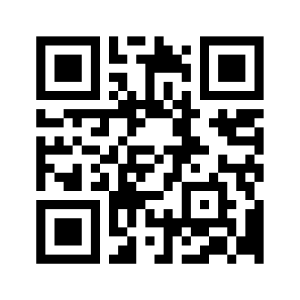 A. L'IMPACT DES POLITIQUES DE L'OFFRE https://youtu.be/politique de l'offre  	Définissez les politiques de l’offre. Donnez des exemples de politique de l’offreB. L'IMPACT DES POLITIQUES DE LA DEMANDE https://youtu.be/politique de la demande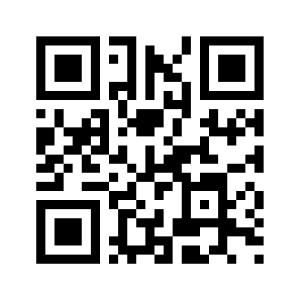 Définissez les politiques de la demandeQuels sont les outils disponibles pour mener une politique de la demande ?III. LES LIMITES DE L'INTERVENTION DE L'ÉTAT 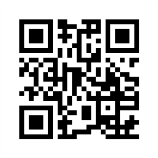  A. LES CONTRAINTES BUDGÉTAIRES https://youtu.be/_faillite de l'Eta Qu’est-ce que l’effet boule de neige ?Que signifie le terme « la soutenabilité de la dette »Expliquez les limites imposées par l'Union économique et monétaire (UEM)B. LES CONTRAINTES DE LA MONDIALISATION Docs 26 et 27 pages 101Expliquez en quoi la mondialisation limite la portée de l'intervention de l'État.Faire l'application au cas page 101